South Gate DutiesWHEN YOU ARRIVE, GO TO FAIR OFFICESIGN IN & GET YOUR SUPPLIES: nametag, orange vest, cash box, wristbands, liability waivers & pens (if needed), and a bottle of water, walkie talkie 	( Friday  – also get list of people approved to enter South Gate)GENERAL RULES for South Gate:Do not allow people to carry or transport alcohol through the South Gate.General Admission Advance tickets can only be used in the Grandstand. BULL RIDING BONANZA, Fri July 8thYou will get a list of people approved to come through the South Gate.Check people off as they enter. Bull Rider plus 1 passenger = $FreeAdditional passengers, ages 6 and up  = $15.00Attach wristbands to passengersALL OTHER SALES OF WRISTBANDS OR PASSES MUST TAKE PLACE AT THE GRANDSTAND TICKET AREA. TRACTOR PULLS, Sat July 9Everyone, ages 6 and up pays $10.00 to enter the South Gate.Attach wristband.Everyone must sign a liability waiver.Tell them: People with Pit Passes are not allowed to cross the track to the Grandstand or Midway; they must use the MID GATE to enter/leave the Pit.(Note: Tractor pullers will pay an additional $10.00 to the event organizer once inside)AFTER YOUR EVENTCLEAN YOUR AREA: then take cash box and supplies to the Fair Office. 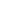 